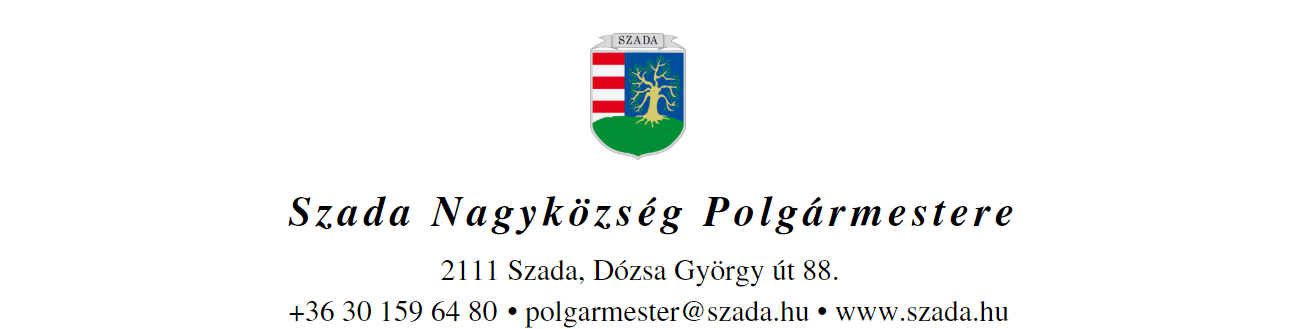 Ikt.sz.: H/111-13/2021. 				                Előterjesztés száma: 93/2021.   ELŐTERJESZTÉSa Képviselő-testület 2021. szeptember 30-i rendes üléséreVEZETŐI ÖSSZEFOGLALÓSzada Nagyközség Önkormányzat Képviselő-testületének Szervezeti és működési szabályzatáról szóló 8/2019. (XII. 12.) önkormányzati rendelet 15. § (4) bekezdés c) pontja és 49. § (4) bekezdése alapján a folyamatban lévő és lejárt határidejű határozatokban történt intézkedéseket az alábbiak szerint jelentem le:Mindezek alapján az alábbi határozati javaslatot terjesztem a Tisztelt Képviselő-testület elé.Melléklet: -…/2021. (IX.30.) KT-határozatSzada Nagyközség Önkormányzat Képviselő-testülete a lejárt határidejű határozatokról szóló jelentést a 93/2021. számú előterjesztésben foglaltak szerint tudomásul veszi.Határidő: azonnalFelelős: polgármesterElőterjesztés tárgya:Jelentés a lejárt határidejű határozatok végrehajtásárólJelentés a lejárt határidejű határozatok végrehajtásárólElőterjesztő:Pintér Lajos polgármesterElőkészítette:Bula Beátatitkársági referensSzakmai szempontból ellenőrizte:Dr. Jenei László Andrástörvényességi szakreferensPénzügyi szempontból ellenőrizte:--Jogi, törvényességi szempontból ellenőrizte:Dr. Jenei László Andrástörvényességi szakreferensTörvényességért felelős:Dr. Finta Béla jegyzőTárgyalja:--Egyeztetve, tájékoztatva:--Javasolt meghívott:--Az elfogadásához szükséges szavazattöbbség:egyszerű szavazattöbbség    minősített szavazattöbbségegyszerű szavazattöbbség    minősített szavazattöbbségAz előterjesztés zárt kezelését kérjükigen                        nemigen                        nem124/2020. (XI. 11.) Polgármesteri határozat1. Szada Nagyközség Polgármestere a karácsonyi díszvilágítás közvilágítási oszlopokon történő szerelésére kiírt ajánlattételi eljárás eredményességét megállapítva úgy dönt, hogy az INFOR-VILL Bt.-t (székhely: 2117 Isaszeg, Csengeri utca 19/a., adószám: 21518313-2-13) minősíti nyertes ajánlattevőnek, így az ajánlat szerinti bruttó 2 785 000 Ft összegű vállalkozási szerződést megköti, melynek költségvonzatát az Önkormányzat 2020. évi költségvetése általános tartalékkerete terhére biztosítja. 2. A polgármester felkéri a jegyzőt az 1. pontban meghatározott költségvonzat Önkormányzat 2020. évi költségvetése soron következő módosításában történő megjelenítésére. Határidő: 1. pont: azonnal                2. pont: 2020. évi költségvetés soron következő módosítása Felelős: 1. pont: polgármester              2. pont: jegyzőVégrehajtás: A 2. pontban meghatározott költségvonzatot az Önkormányzat 2020. évi költségvetésének IV. módosításában jelenítettük meg.125/2020. (XI. 13.) Polgármesteri határozat 1. Szada Nagyközség Polgármestere – figyelemmel az Önkormányzat vagyonáról és a vagyongazdálkodás szabályairól szóló 4/2012. (III. 1.) önkormányzati rendelet (a továbbiakban: Ör.) 7. § (1) bekezdésében foglaltakra – úgy dönt, hogy a Terratrust Ingatlan Forgalmazó és Szolgáltató Kft. (székhely: 1173 Budapest, Flamingó u. 19/b.)  tulajdonában lévő Szada belterület 3222/11 helyrajzi számú, kivett út művelési ágú, 3693 m2 területű ingatlan ellenérték nélküli felajánlását és önkormányzati tulajdonba vételét az erre vonatkozó ajándékozási szerződés aláírásával elfogadja, egyben az ingatlant az Ör. 8. § a) pontja alapján a forgalomképtelen törzsvagyon körébe sorolja. 2. A polgármester felkéri a jegyzőt az ingatlan-nyilvántartási átvezetést követően az ingatlan értékbecslésben meghatározott bruttó értéken történő ingatlanvagyon-kataszteri átvezetésére 90 napon belül.Határidő: 1. pont: azonnal                2. pont: ingatlan-nyilvántartási átvezetést követő 90 napFelelős:   1. pont: polgármester                2. pont: jegyzőVégrehajtás: A 2. pont végrehajtása megtörtént, az ingatlannak az ingatlanvagyon-kataszteri átvezetésére sor került.25/2021. (III. 26.) Polgármesteri határozat1. Szada Nagyközség Polgármestere úgy dönt, hogy a 80/2020. (VII. 23.) KT-határozattal elfogadott Szada Nagyközség úthálózatának fejlesztésére és annak fenntartására vonatkozó tervnek az Erdő, Panoráma és Boncsoki utcákra vonatkozó részeit a 33/2021. számú előterjesztés 2. mellékletét képező műszaki dokumentáció alapján módosítja, és e három utca kivitelezése során az abban foglalt tartalmat tekinti irányadónak. 2. A polgármester úgy dönt továbbá, hogy - a módosított műszaki tartalomra figyelemmel - az Erdő, Panoráma és Boncsoki utcák tekintetében a 81/2020. (VII. 23.) KT-határozat alapján meghatározott költségvetési tételeket (becsült érték) az alábbiak szerint módosítja:A polgármester - az Erdő, Panoráma és Boncsoki utcák kivitelezésének becsült értékére figyelemmel - a Szada Nova Nonprofit Kft. részére a 81/2020. (VII. 23.) KT-határozattal, valamint a 13/2021. (II. 11.) Polgármesteri határozattal biztosított tervezői költségbecslés alapján meghatározott összegű pénzeszközön túlaz Erdő utca tekintetében további 27.449.432 Ft-ot,a Panoráma utca tekintetében további 4.826.991 Ft-ot, illetvea Boncsoki utca tekintetében további 8.173.667 Ft-ot biztosít az Önkormányzat 2021. évi költségvetése általános tartalékkerete terhére.3. A polgármester felkéri továbbá a jegyzőt, hogy a jelen döntésének megfelelő összeget, az Önkormányzat 2021. évi költségvetésének soron következő módosításában jelenítse meg.Határidő: 1-2. pont: azonnal	    3. pont: 2021 évi költségvetés soron következő módosításaFelelős: 1-2. pont: polgármester  3. pont: jegyzőVégrehajtás: Az 1-2. pont vonatkozásában a Szada Nova NKft. kiértesítésére, a Polgármesteri határozat megküldésére sor került, a 3. pontot tekintve a 2021. évi költségvetés I. sz. módosításába beépült.Z/38/2021. (IV. 29.) Polgármesteri határozatSzada Nagyközség Önkormányzat Polgármestere Szadáért Díszpolgári Címmel, valamint kitüntető díjakkal a következőket jutalmazza:„Szadáért” kitüntető emlékplakett:egyéni kategóriában: 	Mácsainé Verók Irénközösségi kategóriában: 	Szada aktív és nyugalmazott háziorvosai és asszisztenciájuk„Szadáért” elismerő oklevél kitűzővel:egyéni kategóriában:Kerékgyártó TamásRába KrisztinaSzentgáli-Tóth ÁronBristyán GáborPénzesné Darvas JuditA Polgármester a kitüntetésekkel járó költségeket az Önkormányzat 2021. évi költségvetése terhére biztosítja.Szada Nagyközség Polgármestere úgy határoz, hogy fennálló veszélyhelyzetre tekintettel a „Szadáért” kitüntető díjak átadására a veszélyhelyzet megszűnését követő első ünnepségen kerül sor.Felelős: Pintér Lajos polgármesterHatáridő: azonnalVégrehajtás: A határozatban felsorolt díjakat a Polgármester a Szent István napi Ünnepség keretében adta át a díjazottak részére – a közösségi kategóriában praxisonként gondoskodva az elismerésről.46/2021. (V. 27.) Polgármesteri határozat(57/2021. sz. anyag)Szada Nagyközség Polgármestere, a fenti felhatalmazás alapján a Szada 099 helyrajzi számú, kivett közút ingatlan „Vízimalom utca” elnevezését elfogadja.A Polgármester felkéri Szada Nagyközség Önkormányzat Jegyzőjét, hogy az utca elnevezését a közterület nevek nyilvántartásába jegyeztesse be, az elnevezéséről a helyben szokásos módon tájékoztassa a lakosságot, továbbá hivatalos úton értesítse az illetékes katasztrófavédelmi, rendvédelmi, közlekedési szervezeteket és a Magyar Postát, valamint a közüzemi szolgáltatókat, valamint a Központi Címkezelő Rendszerben vezettesse át a közterület-átnevezést.Határidő: azonnalFelelős: jegyzőVégrehajtás: Az utca elnevezésének a Központi Címkezelő Rendszerben való átvezetése és az illetékes hatóságok és szolgáltatók kiértesítése megtörtént.48/2021. (V. 27.) Polgármesteri határozat(60/2021. sz. anyag)1./ Szada Nagyközség Polgármestereként a Székely Bertalan Óvoda-Bölcsőde Alapító Okiratának 4.3. pontját – a 60/2021. sz. előterjesztés 4. sz. melléklete szerinti Módosító Okirat elfogadásával - kiegészítem a következőkkel: „Az Óvoda-Bölcsőde beszédfogyatékos, enyhe értelmi fogyatékos, enyhe pszichés zavarral küzdő gyermekeket lát el.”2./ Szada Nagyközség Polgármestereként a Székely Bertalan Óvoda-Bölcsőde SZMSZ-ének – Óvoda működésére vonatkozó fejezete 1.1 pontjában rögzített – csoportszámát 6-ról 7-re emelem, felkérve az Óvodavezetőt, hogy az előbbi módosítással egységes szerkezetbe foglalt SZMSZ-ét hitelesítés céljából 8 napon belül nyújtsa be az Önkormányzat Jegyzőjéhez.3./ Szada Nagyközség Polgármestereként – nevelés-szervezési okokból – a 2021/2022. nevelési évre engedélyezem a Székely Bertalan Óvoda-Bölcsőde 10 óvodai csoportjában a maximális csoport létszám csoportonkénti 20 %-os túllépését.4./ Szada Nagyközség Polgármestereként az e határozat 2./ pontja szerint szükséges +2 fő óvodai dolgozó 2021. szeptember 1-jétől történő foglalkoztatását engedélyezem, a bérköltségükkel járó többletfinanszírozáshoz szükséges 177.993,-Ft személyi juttatás- és 22.530,-Ft járulék-pótelőirányzatot az Önkormányzat 2021. évi költségvetésének működési bevételei pótelőirányzata terhére biztosítom – felkérve a jegyzőt, hogy a költségvetési rendelet soron következő módosításakor az előirányzatok közötti átcsoportosítást vezesse át.Határidő: 1-3./ pont: azonnal, 4./. pont: költségvetés soron következő módosításaFelelős: polgármesterVégrehajtás: Az intézmény működési alapdokumentumainak aktualizálása – jegyzői hitelesítéssel – megtörtént, a 4./ pont szerinti többletfinanszírozást a 2021. évi költségvetés II. sz. módosítása tervezetébe épült be (lsd. párhuzamosan előterjesztett 95/2021. sz. anyagban!).50/2021. (V. 27.) Polgármesteri határozat(62/2021. sz. anyag)1./ Szada Nagyközség Polgármestereként a Polgármesteri Hivatal Szervezeti és Működési Szabályzatát (a továbbiakban: SZMSZ) 2021. június 1. napjától kezdődő hatállyal az alábbiak szerint módosítom:Az SZMSZ III. fejezetének 1.2. és 1.3. pontja helyébe az alábbi rendelkezések lépnek:1.2. A Hivatal engedélyezett létszáma 17 fő köztisztviselő  1.3. A Hivatal önálló jogi személyiséggel nem rendelkező két belső osztályból és egy önálló csoportból álló egységes szerv. A Hivatal szervezeti felépítését a 2. függelék tartalmazza. A Hivatal belső tagozódása:	- Hivatalvezető: 1 fő - Igazgatási Csoport: 6 fő- Pénzügyi Osztály: 5 fő					- Műszaki Osztály: 5 főAz SZMSZ III. fejezetének 1.5.1. pontjában felsoroltak a közvetlen jegyzői irányítás helyett az Igazgatási csoport Törvényességi szakreferenséjének vezetése alá kerülnek. A csoport szervezeti felépítése, és az 1.5.4 pont szerinti táblázat ennek megfelelően egyaránt kiegészül a Törvényességi szakreferens munkakörével – mint „Jogi, koordinációs, hatósági és humánpolitikai” feladatkörrel -, 1 fő (napi 8 órában foglalkoztatott) köztisztviselő létszámadatával együtt, továbbá e csoporthoz kerül át (HR-referensként) a korábbiakban a Pénzügyi osztály keretébe sorolt „Munkaügyi ügyintéző”.Az SZMSZ III. fejezetének 1.5.3. pontjában a Műszaki Osztály szervezeti felépítése, és az 1.5.4 pont szerinti táblázat egyaránt kiegészül érvényesen a Vagyongazdálkodó (iktatói feladatokkal megosztott) munkakörével – mint „Gazdasági és üzemeltetői” feladatkörrel -, 1 fő (napi 8 órában foglalkoztatott) köztisztviselő létszámadatával együtt.Az 1.5.4. pont szerinti táblázat (új számozás szerint) 12. pontjában felsorolt adóhatósági ügyintéző hatósági feladatköre kiegészül a koordinációs feladatkörrel.Az SZMSZ IV. fejezet 2.1. és 2.2. pontjai szerinti helyettesítési rend helyébe az alábbi rendelkezések lépnek:A jegyzőt akadályoztatása és távolléte idején a megfelelő képesítéssel rendelkező Törvényességi szakreferens helyettesíti.… A hivatalban a kiadmányozás jogát - feladat- és hatáskörének megfelelően, továbbá a polgármester részbeni szabályozása szerint - a jegyző gyakorolja. Távollétében a kiadmányozási jog a helyettesét, a Törvényességi szakreferenst illeti meg.Az SZMSZ 2. sz. függeléke helyébe a jelen határozat Melléklete szerinti szervezeti séma lép.2./ 	Szada Nagyközség Polgármestereként megbízom a Jegyzőt, hogy gondoskodjon a Polgármesteri Hivatal SZMSZ-ének a jelen határozat 1./ pontja szerinti módosításokkal történő egységes szerkezetbe foglalásáról, és a helyben szokásos módon történő közzétételéről.3./ 	Szada Nagyközség Polgármestereként rendelkezem arról, hogy az Önkormányzat 2021. évi költségvetésének általános tartalék-kerete terhére a Szadai Polgármesteri Hivatal működési költségvetési kiadási előirányzata mindösszesen 2.308.029,-Ft összeggel növekedjen, amelyből+ 1.929.185,-Ft-ot a személyi juttatási kiadások előirányzatának,+ 378.844,-Ft-ot pedig a járulék-kiadások előirányzatának növelésére kell fordítani.Megbízom a Jegyzőt, hogy az előbbi előirányzat-módosításokat vezettesse át az Önkormányzat 2021. évi költségvetésén, annak soron következő módosításakor.Határidő: 1-2. pont: azonnal                 3. pont: a költségvetés soron következő módosításaFelelős: jegyzőVégrehajtás: A Polgármesteri Hivatal SZMSZ-ének módosításokkal egységes szerkezetbe foglalása és közreadása 2021.VI.1-vel megtörtént, a 3./ pontban meghatározott többletfinanszírozás a 2021. évi költségvetés II.sz. módosításának tervezetébe épült be (lsd. párhuzamosan előterjesztett 95/2021. sz. anyagban!)54/2021. (VI. 3.) Polgármesteri határozat(67/2021. sz. anyag)1./Az önkormányzati tulajdonban lévő nem lakás céljára szolgáló helyiségek és piaci árusítóhelyek bérleti díját meghatározó 141/2020. (XII. 10.) Polgármesteri határozatom az alábbi c) ponttal egészül ki: c) A Szadai Piac épületében található üzlethelyiség bérlője a bérleti szerződésben meghatározott bérleti díjon túl üzemeltetési költséget köteles fizetni, amelynek mértéke bruttó 1.000 Ft/m2 üzlethelyiségenként.2./ A Szadai Piac 128/2020. (XI.26.) Polgármesteri határozattal elfogadott – a 123/2020. számú előterjesztés 2. sz. melléklete szerinti - Üzemeltetési Szabályzatának 6. pontja a következő rendelkezéssel egészül ki:Az üzlethelyiség bérlője a bérleti szerződésben meghatározott bérleti díjon túl üzemeltetési költséget köteles fizetni, amelynek mértéke bruttó 1.000 Ft/m2 üzlethelyiségenként.3./ Felkérem a Jegyzőt, hogy gondoskodjon a Szadai Piac Üzemeltetési Szabályzatának fenti rendelkezésekkel egységes szerkezetbe foglalásáról.Határidő: azonnalFelelős: polgármesterVégrehajtás: A Szadai Piac Üzemeltetési Szabályzatának a határozat szerinti módosításokkal egységes szerkezetbe foglalt változata elkészült, az üzlethelyiségek bérlőivel kötendő bérleti szerződés tervezetei ennek megfelelően kiegészültek, és azokat a bérlők meg is kötötték az Önkormányzattal.56/2021. (VI. 11.) Polgármesteri határozat(69/2021. sz. anyag)1./ Szada Nagyközség Polgármestereként rendelkezem arról, hogy az Önkormányzat 2021. évi költségvetésének általános tartalék-kerete terhére a Szadai Gyermekélelmezési és Szociális Étkeztetési Konyha működési költségvetési kiadási előirányzata mindösszesen 1.241.625,-Ft összeggel növekedjen, amelyből 2021. július 1-jétől kezdődő érvénnyel+ 1.075.000,-Ft-ot a személyi juttatási kiadások előirányzatának,+    166.625,-Ft-ot pedig a járulék-kiadások előirányzatának növelésére kell fordítani.2./ Megbízom a Jegyzőt, hogy az előbbi előirányzat-módosításokat vezettesse át az Önkormányzat 2021. évi költségvetésén, annak soron következő módosításakor.Határidő: 1-2./ pont: azonnal,                 3./pont: a költségvetés soron következő módosításaFelelős:    jegyzőVégrehajtás: A polgármesteri döntésnek megfelelően az előirányzat-módosítást a költségvetés II. sz. módosításába beterveztük (lsd. párhuzamosan előterjesztett 95/2021. sz. anyagban!)57/2021. (VI. 11.) Polgármesteri határozat(70/2021. sz. anyag)Szada Nagyközség Önkormányzatának hosszú távú elképzelése, hogy Szadát falusias arculatú településként megtartsa, a népességnövekedés ütemét visszafogja, amely kihat az elviselhetetlen közúti forgalomterhelésre, az intézményekre és az úthálózatra. Erre tekintettel Szada Nagyközség Önkormányzat Polgármestereként a Szada, külterület 024/73 hrsz.-ú ingatlannal kapcsolatos belterületbe vonási kérelmet elutasítom.A fenti döntésről a Kérelmezőt e határozat részére történő megküldésével tájékoztatni kell.Határidő: azonnalFelelős: polgármesterVégrehajtás: A polgármesteri döntésről a kérelmezőt kiértesítettük.58/2021. (VI. 11.) Polgármesteri határozat(71/2021. sz. anyag)Szada Nagyközség Önkormányzatának hosszú távú elképzelése, hogy Szadát falusias arculatú településként megtartsa, a népességnövekedés ütemét visszafogja, amely kihat az elviselhetetlen közúti forgalomterhelésre, az intézményekre és az úthálózatra. Erre tekintettel Szada Nagyközség Önkormányzat Polgármestereként a Szada, külterület 0132/127 hrsz.-ú ingatlannal kapcsolatos belterületbe vonási kérelmet elutasítom.A fenti döntésről a Kérelmezőt e határozat részére történő megküldésével tájékoztatni kell.Határidő: azonnalFelelős: polgármesterVégrehajtás: A belterületbe vonási kérelem elutasításáról szóló polgármesteri döntésről a kérelmezőt kiértesítettük.59/2021. (VI. 11.) Polgármesteri határozat(72/2021. sz. anyag)Szada Nagyközség Önkormányzatának hosszú távú elképzelése, hogy Szadát falusias arculatú településként megtartsa, a népességnövekedés ütemét visszafogja, amely kihat az elviselhetetlen közúti forgalomterhelésre, az intézményekre és az úthálózatra. Erre tekintettel Szada Nagyközség Önkormányzat Polgármestereként a Szada, külterület 0132/128 hrsz.-ú ingatlannal kapcsolatos belterületbe vonási kérelmet elutasítom.A fenti döntésről a Kérelmezőt e határozat részére történő megküldésével tájékoztatni kell.Határidő: azonnalFelelős: polgármesterVégrehajtás: A belterületbe vonási kérelem elutasításáról szóló polgármesteri döntésről a kérelmezőt kiértesítettük.60/2021. (VI. 11.) Polgármesteri határozat(73/2021. sz. anyag)Szada Nagyközség Önkormányzatának hosszú távú elképzelése, hogy Szadát falusias arculatú településként megtartsa, a népességnövekedés ütemét visszafogja, amely kihat az elviselhetetlen közúti forgalomterhelésre, az intézményekre és az úthálózatra. Erre tekintettel Szada Nagyközség Önkormányzat Polgármestereként a Szada, külterület 086/27 hrsz.-ú ingatlannal kapcsolatos belterületbe vonási kérelmet elutasítom.A fenti döntésről a Kérelmezőt e határozat részére történő megküldésével tájékoztatni kell.Határidő: azonnalFelelős: polgármesterVégrehajtás: A belterületbe vonási kérelem elutasításáról szóló polgármesteri döntésről a kérelmezőt kiértesítettük.Z/61/2021. (VI. 11.) Polgármesteri határozat(Z/76/2021. sz. anyag)1./ Szada Nagyközség Önkormányzat Polgármestere az Önkormányzat tulajdonában lévő Szada, 4307/11 hrsz.-ú ipari területét (az ingatlan becsült forgalmi értéke alapján) bruttó 90 MFt – azaz bruttó Kilencvenmillió forint – kikiáltási áron értékesíteni kívánja: e céllal ingatlan értékesítési felhívást, hirdetményt tesz közzé az Önkormányzat vagyonáról szóló 4/2012.(III.1.) önkormányzati rendelet előírásai szerint;az ajánlattételi határidőig beérkező ajánlatokról pedig előterjesztést készít az ingatlan értékesítésének, a nyertes ajánlatadó kiválasztásának tárgyában. 2./ Szada Nagyközség Önkormányzat Polgármestere megbízza a Dr. Babiczky Andrea Ügyvédi Irodát, hogy a Cégbíróságnál kezdeményezzen törvényességi felügyeleti eljárást a K-Kontakt Bt.-vel szemben – figyelemmel arra, hogy a Bt. nem veszi át az Önkormányzat hozzá címzett küldeményeit, és nem teljesíti a jogügyletekből eredő, Önkormányzattal szembeni kötelezettségeit sem.Határidő: azonnalFelelős: polgármesterVégrehajtás: A Polgármesteri határozat 1. pontját illetően az értékesítési felhívást közzétettük, a 2. pont intézkedése azonban okafogyottá vált, miután a K-Kontakt Bt. időközben felvette a kapcsolatot az Önkormányzattal.(Az ingatlan értékesítésére kiírt pályázat pedig utóbb érvényesnek és eredményesnek bizonyult.)62/2021. (VI. 14.) Polgármesteri határozat(79/2021. sz. anyag)1.) Szada Nagyközség Önkormányzat Polgármestere támogatja a Magyarország 2021. évi központi költségvetéséről szóló 2020. évi XC. törvény 3. mellékletének I. 1. pont szerinti 2021. évi Lakossági víz- és csatornaszolgáltatás támogatása keretében a Magyar Államkincstár által kiírt pályázaton az 1/a. cél (lakossági közműves szennyvízelvezetés és –tisztítás szolgáltatás támogatása) alapján 21.267.600 Ft nettó összegű, vissza nem térítendő támogatás igénybevételére vonatkozó pályázat benyújtását. 2.) A pályázat önerőt nem igényel. 3.) Pozitív elbírálás esetén a támogatási összeg felhasználója – üzemeltetési költségeinek támogatására – az üzemeltető DMRV Zrt. lesz.		Határidő: azonnalFelelős: polgármesterVégrehajtás: A lakossági víz- és csatornaszolgáltatás támogatása iránti pályázat benyújtásra került.63/2021. (VII. 14.) KT-határozat(81/2021. sz. anyag)1./ Szada Nagyközség Önkormányzat Képviselő-testülete a Szada 085 hrsz-ú, kivett közút ingatlant Hársfa utcának nevezi el.2./ A Képviselő-testület felkéri Szada Nagyközség Önkormányzat Jegyzőjét, hogy az utca elnevezését a közterület-nevek helyi nyilvántartásába jegyeztesse be és a Központi Címkezelő Rendszerben is vezettesse át, továbbá az elnevezéséről a helyben szokásos módon tájékoztassa a lakosságot, valamint hivatalos úton értesítse az illetékes katasztrófavédelmi, rendvédelmi, közlekedési szervezeteket, a Magyar Postát és a közüzemi szolgáltatókat.Felelős: 1./ pont: Polgármester2./ pont: JegyzőHatáridő: azonnalVégrehajtás: Az utca elnevezés a Központi Címkezelő Rendszerben átvezetésre került, az illetékes hatóságokat és közszolgáltatókat az utca elnevezésről tájékoztattuk. 64/2021. (VII. 14.) KT-határozat(82/2021. sz. anyag)Szada Nagyközség Önkormányzat Képviselő-testülete a 82/2021. sz. előterjesztés 1. sz. melléklete szerinti Együttműködési nyilatkozatot adja ki az Élő Remény Szadai Baptista Gyülekezet és a Baptista Tevékeny Szeretet Misszió részére Szada nagyközségben nevelési-oktatási intézmény, óvoda létrehozásában való együttműködésre. Felelős: polgármester Határidő: azonnalVégrehajtás: A nevelési-oktatási intézmény, óvoda létrehozásában való együttműködésről szóló együttműködési nyilatkozat aláírása megtörtént.65/2021. (VII. 14.) KT-határozat(83/2021. sz. anyag)1./ Szada Nagyközség Önkormányzat Képviselő-testülete Szada 2021-2035. évekre szóló Településfejlesztési Koncepciójának tervezetét a 83/2021. sz. előterjesztés Mellékletében foglaltak szerint határozza meg és fogadja el.2./ A Képviselő-testület felkéri Szada Nagyközség Önkormányzat Polgármesterét, hogy A településfejlesztéssel, településrendezéssel és településkép-érvényesítéssel összefüggő partnerségi egyeztetés helyi szabályairól szóló 13/2017.(VII.19.) önkormányzati rendelet 4.§ (1) bekezdésében és 9.§ (1) bekezdésében foglaltakra figyelemmel lakossági fórumot hívjon össze, valamint a helyben szokásos módon – hirdetőtáblán, a www.szada.hu, és az Önkormányzat közösségi oldalán - tájékoztassa a lakosságot a partnerségi rendeletben foglaltak szerint a koncepció tervezetről, s a továbbiakban a Koncepció-tervezetet küldje meg véleményezésére a 314/2012.(XI.8.) Korm. rendelet 30 § (7) bekezdése szerint illetékes önkormányzati és államigazgatási szerveknek.3./ E döntésről – az elfogadott Településfejlesztési Koncepció-tervezet részükre történő megküldésével – a településrendezési dokumentumokat készítő TT1 Tervező és Tanácsadó Kft.-t külön is értesíteni kell.Felelős: polgármester Határidő: azonnalVégrehajtás: A Településfejlesztési Koncepció tervezetet közzétettük, egyidejűleg a tervezetet megküldtük a TT1 Kft. részére.66/2021. (VII. 14.) KT-határozat(84/2021. sz. anyag)1./ Szada Nagyközség Önkormányzat Képviselő-testülete a 2021. évi Szent István napi mulatság 84/2021. sz. előterjesztés 1. sz. melléklete szerinti megrendezéshez bruttó 3.500.000,- Ft keretösszeget biztosít, amelynek felhasználását az Önkormányzat 2021. évi költségvetésének általános tartalékkerete terhére engedélyezi.2./ A Képviselő-testület felhatalmazza a Polgármestert, hogy az e határozat 1./ pontja szerinti előirányzat-átcsoportosítást az Önkormányzat 2021. évi költségvetésének soron következő módosításában jelenítse meg.Határidő: azonnalFelelős: polgármester Végrehajtás: A testületi döntésről a Székely Bertalan Művelődési Ház és Könyvtár intézményvezetőjét értesítettük. a 2./ pontban meghatározott előirányzat-átcsoportosítás – az Önkormányzat javára - a 2021. évi költségvetés II.sz. módosításának tervezetébe épült be (lsd. párhuzamosan előterjesztett 95/2021. sz. anyagban!)67/2021. (VII. 14.) KT-határozat(S/1-85/2021. sz. anyag)Szada Nagyközség Önkormányzat Képviselő-testülete a szadai új általános iskola létrehozását célzó, a 85/2021. sz. előterjesztés 2. sz. melléklete szerinti Együttműködési megállapodás-tervezetet azzal a módosítással elfogadja, hogy annak 3.3.2. pontja második mondata az alábbiak szerint egészüljön ki:„…Az Önkormányzat a jelen Megállapodás aláírásával nyilatkozik, hogy az őt terhelő feladatok és költségek fedezete – a 4.3.6. pontban rögzített közúthálózat-kivitelezési feladat költségei kivételével – rendelkezésre áll, egyúttal kötelezettséget vállal az őt terhelő feladatok határidőben történő teljesítésére.”A Képviselő-testület felhatalmazva a Polgármestert a fenti rendelkezésnek megfelelően kiegészített Együttműködési Megállapodás-tervezet Önkormányzat nevében történő aláírására, és a Beruházási, Műszaki Fejlesztési, Sportüzemeltetési és Közbeszerzési Zártkörűen Működő Részvénytársaság részére történő megküldésére.Határidő: azonnalFelelős: polgármesterVégrehajtás: A háromoldalú megállapodás aláírása a jelen KT-határozatban foglalt módosítással megtörtént.68/2021. (VII. 29.) KT-határozat(86/2021. sz. anyag)1./ Szada Nagyközség Önkormányzat Képviselő-testülete (figyelemmel a 86/2021. sz. előterjesztésben és annak mellékletében foglaltakra) a Szada Nagyközség Önkormányzata kizárólagos tulajdonában lévő Szada belterület 4570/1 helyrajzi számú, kivett helyi közút művelési ágú, forgalomképtelen ingatlan vételére irányuló kérelem jövőbeni teljesítése szándékával előterjesztést kér a Képviselő-testület 2021. szeptember 30-i rendes ülésére:az önkormányzati vagyontárgy belterületi forgalomképes ingatlanná történő átminősítéséhez,forgalmi értékbecslésének elkészíttetéséhez,és az Önkormányzat vagyonáról és a vagyongazdálkodás szabályairól szóló, jelenleg hatályos 4/2012.(03.01.) önkormányzati rendelet szerinti értékesíthetőségéhez,továbbá az ingatlan és környéke csapadékvíz-elvezetése terveinek szakértői felülvizsgálatáhozszükséges határozat-tervezetekkel.2./ A fenti döntésről a Kérelmezőket írásban értesíteni kell.Határidő: 	1./ pont: 2021. augusztus 31.     	2./ pont: azonnal Felelős: 	polgármesterVégrehajtás: A testületi döntésről az érintetteket kiértesítettük, az 1./ pont tekintetében a csapadékvíz-elvezetés terveinek szakértői felülvizsgálata csupán szeptember közepére teljesülhet – ezért lsd, majd pótlólag, IX.13-i héten közreadható 114/2021. sz. előterjesztésként!69/2021. (VII. 29.) KT-határozat(87/2021. sz. anyag)Szada Nagyközség Önkormányzat Képviselő-testülete - a Szada belterület 806/1 helyrajzi számú ingatlan tulajdonosa által benyújtott, 87/2021. sz. anyagként előterjesztett beadványában foglaltakat figyelembe véve - a 49/2021. (V. 27.) PM-határozatban foglaltakat felülvizsgálta, és annak alapján indokoltnak tartja a 806/1 hrsz.-ú ingatlanra a hatályos Helyi Építési Szabályzatban 2009. évben előírt építési tilalom részleges feloldását, amennyiben ez megoldható úgy, hogy a szomszédos ingatlanokból további építési telkek ne alakulhassanak ki.A Képviselő-testület az előbbi szándékának érvényre juttatását célzó határozati javaslat előterjesztését kéri 2021. szeptember 30-i rendes testületi ülésére (2021. augusztus 31-ig) a – településrendezési eszközök átfogó felülvizsgálatával és módosításával megbízott - TT1 Kft-től.A fenti döntésről az ingatlan tulajdonosát írásban értesíteni kell.Határidő: azonnal Felelős: polgármesterVégrehajtás: Az érintett kiértesítése megtörtént, a soron következő testületi ülésen napirendre kerül a 806/1 helyrajzi számú ingatlanra fennálló építési tilalom részleges feloldásának megtárgyalása. (lsd. párhuzamosan előterjesztett 106/2021. sz. anyagként!)70/2021. (VII. 29.) KT-határozat(90/2021. sz. anyag)1./ Szada Nagyközség Önkormányzat Képviselő-testülete – figyelemmel a 90/2021. sz. előterjesztésben foglaltakra – a Szadai Piac üzlethelyiségei internet-csatlakozással történő ellátására és a létesítményben 2 belső és 2 külső térfigyelő kamera beszerzésére és felszereltetésére bruttó 950.000,-Ft (azaz Kilencszázötvenezer forint) átcsoportosítását engedélyezi az Önkormányzat 2021. évi költségvetésének általános gazdálkodási tartalékából a felhalmozási kiadások előirányzatára, felhatalmazva a Polgármestert a munkálatok megrendelésére.2./ A Képviselő-testület felhatalmazza a Polgármestert, hogy az Önkormányzat 2021. évi költségvetésének soron következő módosításakor az e határozat 1./ pontja szerinti előirányzat-átcsoportosítást vezettesse át a rendelet-tervezeten.Határidő: 2021. augusztus 31.Felelős: polgármesterVégrehajtás: A testületi határozatban foglalt átcsoportosítás a 2021. évi költségvetés II.sz. módosításának tervezetébe épült be (lsd. párhuzamosan előterjesztett 95/2021. sz. anyagban!), az eszközbeszerzés folyamatban van.Z/71/2021. (VII. 29.) KT-határozat(Z/88/2021. sz. anyag)Szada Nagyközség Önkormányzat Képviselő-testülete - elfogadva a Szada Ipari Park Településfejlesztési Nonprofit Kft. (a továbbiakban: Kft.) Z/88/2021. sz. előterjesztés módosított tartalmú  1. sz. melléklete szerinti 2021. évi Üzleti tervét -, az előterjesztés 3. sz. melléklete szerinti Vizsgálati jelentésben foglaltakra figyelemmel, a Kft.-t végelszámolási eljárásban, jogutód nélkül meg kívánja szüntetni, amellyel kapcsolatban az alábbiak szerint dönt és a Kft. ügyvezetője részére az alábbi utasításokat adja: a Kft. ügyvezetője, a tisztségről lemondó, 2021. május 17-én kelt és közölt nyilatkozata értelmében - a veszélyhelyzet során a személy- és vagyonegyesítő szervezetek működésére vonatkozó eltérő rendelkezések újbóli bevezetéséről szóló 502/2020. (XI. 16.) Korm. rendelet 6. § (2) bekezdésében foglaltak figyelembe vételével - feladatait 2021. október 15-ig ellátni köteles;A Kft. ügyvezetője haladéktalanul, de legkésőbb 2021. augusztus 9-ig készítse el a Kft. közbenső mérlegét, mely alapján a Képviselő-testület – 2021. augusztus 12.-i rendkívüli ülésén - érdemi, végleges döntés hozhat a Kft. végelszámolási eljárásban, jogutód nélkül történő megszüntetéséről.Határidő: 1. pont: azonnal, 2. pont: 2021. augusztus 9.Felelős: polgármesterVégrehajtás: A testületi döntés eredeti példányát a Szada Ipari Park NKft. korábbi ügyvezetője részére átadtuk, a Kft. közbenső mérlege a 2021. augusztus 19-i rendkívüli testületi ülésre készült el, ahol azt a Testület – Z/75/2021.(VIII.19.) KT-határozatával – el is fogadta.72/2021. (VIII. 19.) KT-határozat(91/2021. sz. anyag)Szada Nagyközség Önkormányzat Képviselő-testülete a Szada Nova Településfejlesztési Közhasznú Nonprofit Kft. kérelmére a Társaság részére” útkarbantartási” munkák/feladatok ellátására – a Társaság 2021. évi Üzleti tervében előirányzott keretösszeget növelve – bruttó 20.000.000,-Ft pótelőirányzatot biztosít, az Önkormányzat 2021. évi költségvetésének általános gazdálkodási tartalékkerete terhére.A Képviselő-testület felhatalmazza a Társaságot arra, hogy a feladatellátáshoz szükséges szerződések megkötése érdekében a beszerzési/közbeszerzési eljárásokat lefolytassa – a Polgármestert pedig arra, hogy a fenti döntésnek megfelelő átcsoportosítást vezesse át az Önkormányzat 2021. évi költségvetési rendeletén, annak soron következő módosításakor.Határidő: azonnalFelelős: polgármesterVégrehajtás: A pótelőirányzat biztosításáról szóló testületi döntésről a Szada Nova NKft. ügyvezetőjét tájékoztattuk. Az átcsoportosítás a 2021. évi költségvetés II.sz. módosításának tervezetébe épül be (lsd. párhuzamosan előterjesztett 95/2021. sz. anyagban!),73/2021. (VIII. 19.) KT-határozat(92/2021. sz. anyag)1./ Szada Nagyközség Önkormányzat Képviselő-testülete – figyelemmel a 92/2021. sz. előterjesztésben foglaltakra – az Önkormányzat 2021. évi költségvetésének Útprogram céljára előirányzott keretösszege terhére az alábbi három utca aszfaltozása és kétoldali szegélyezése kivitelezési költségkereteit hagyja jóvá (az alábbi bruttó összegek Ft-ban):2./ Az e határozat 1./ pontja szerinti keretösszeget a Képviselő-testület a Szada Nova Településfejlesztési Közhasznú Nonprofit Kft. rendelkezésére bocsátja - felhatalmazva a Társaságot arra, hogy a feladatellátáshoz szükséges szerződések megkötése érdekében a beszerzési/közbeszerzési eljárásokat lefolytassa.3./ A Képviselő-testület ugyancsak a Szada Nova Településfejlesztési Közhasznú Nonprofit Kft. rendelkezésére bocsátja a 92/2021. sz. előterjesztés 1-3/ sz. mellékletei szerinti munkálatok megrendeléséhez szükséges bruttó 3.949.700,-Ft keretösszeget, az Önkormányzat Útprogram céljára előirányzott keretösszege terhére, felhatalmazva az Ügyvezetőt e munkálatok megrendelésére.4./ A Képviselő-testület felhatalmazza a Polgármestert, hogy az Útprogram céljára előirányzott keretösszeg maradványa terhére rendelje meg a 92/2021. sz. előterjesztés 4./ sz. mellékletei szerinti munkálatokat, az Önkormányzat Általános gazdálkodási tartalékának legfeljebb bruttó 5.000.000,-Ft-nyi kerete terhére pedig kérjen be árajánlatokat a Berek, Ág és Varga utcák kivitelei terveinek elkészíttetésére, és a nyertes Ajánlattevőt bízza meg e tervek elkészítésével.5./ Az Ezredes utca aszfaltozásának és kétoldali szegélyezésének munkálatait a Képviselő-testület 2022. évre ütemezi át – megbízva a Polgármestert, hogy a feladatot és annak költségvonzatait szerepeltesse az Önkormányzat 2022. évi Költségvetési Koncepciójában.Határidő: 1.-3./ pont: azonnal, 4-5./ pont: 2021. október 31.Felelős: polgármesterVégrehajtás: A testületi döntés 1-3./ pontja tekintetében a Szada Nova NKft. ügyvezetőjének kiértesítésére sor került.Z/74/2021. (VIII. 19.) KT-határozat(Z/76/A/2021. sz. anyag)1./ Szada Nagyközség Önkormányzat Képviselő-testülete a Szada, 4307/11 hrsz.-ú ipari terület értékesítésére kiírt pályázatot érvényesnek és eredményesnek nyilvánítja. A pályázat nyertese: a Czibere Hús Kft., aki a kiírásban foglalt szempontok és az önkormányzat tulajdonosi érdekeinek összességében a legmegfelelőbb ajánlatot tette. 2./ A képviselő-testület megbízza a dr. Babiczky Andrea ügyvédet az adásvételi szerződés előkészítésével és felhatalmazza a Polgármestert, hogy a nyertes ajánlattevővel a pályázatban foglalt feltételekkel az adásvételi szerződést aláírja.3./ A képviselő-testület felkéri a Polgármestert, hogy a 2./ pont szerinti szerződésből beérkező vételárból 9.971.500.-Ft vételár-részlet visszautalásáról intézkedjen a K-Kontakt Bt. részére.Határidő: 1./pont: azonnal; 2./pont: 2021. VIII.27. 3./ vételár jóváírását követő 8 napFelelős: polgármesterVégrehajtás: A testületi határozat 1.-2./ pontjaiban foglaltakról minden érintett kiértesítése megtörtént, dr. Babiczky Andrea ügyvéd részére a KT-határozatot megküldtük, az adásvételi szerződés aláírása folyamatban van. Z/75/2021. (VIII. 19.) KT-határozat(Z/88/A/2021. sz. anyag)Szada Nagyközség Önkormányzat Képviselő-testülete a Szada Ipari Park Településfejlesztési Nonprofit Kft. 2021.01.01-07.31. időszakra készített - a Z/88/A/2021.számú előterjesztés 1. mellékletét képező - közbenső mérlegét elfogadja.   Határidő: azonnalFelelős: polgármesterVégrehajtás: A testületi döntésről a Szada Ipari Park Kft. korábbi ügyvezetőjét tájékoztattuk, annak eredeti példányát átvette.Z/76/2021. (VIII. 19.) KT-határozat(Z/88/A/2021. sz. anyag)1./ Szada Nagyközség Önkormányzatának Képviselő-testülete – mint a Szada Ipari Park Településfejlesztési Nonprofit Korlátolt Felelősségű Társaság (továbbiakban: „Társaság”) tulajdonosi jogainak gyakorlója - dönt arról, hogy a Társaságot jogutód nélkül megszünteti. Dönt arról, hogy a megszüntetés módja: végelszámolás, kezdő időpontja: 2021.08.19.Szada Nagyközség Önkormányzatának Képviselő-testülete megállapítja, hogy a végelszámolással történő cégmegszüntetéssel szemben kizáró ok nem áll fenn. 2./ Szada Nagyközség Önkormányzatának Képviselő-testülete megállapítja, hogy a végelszámolás megindítására figyelemmel:a cég neve az alábbira módosul: Szada Ipari Park Településfejlesztési Nonprofit Korlátolt Felelősségű Társaság „végelszámolás alatt”; a cég rövidített neve az alábbira módosul: Szada Ipari Park Nonprofit kft. „v.a.”Határidő: azonnalFelelős: polgármesterVégrehajtás: A testületi döntésről a Szada Ipari Park Kft. korábbi ügyvezetőjét tájékoztattuk, annak eredeti példányát átvette.Z/77/2021. (VIII. 19.) KT-határozat(Z/88/A/2021. sz. anyag)1./ Szada Nagyközség Önkormányzatának Képviselő-testülete – mint a Szada Ipari Park Településfejlesztési Nonprofit Korlátolt Felelősségű Társaság (továbbiakban: „Társaság”) tulajdonosi jogainak gyakorlója - dönt arról, hogy a Társaság végelszámolójának Illés Szabolcsot (anyja neve:           , született:              ., lakcím:                      ., adóazonosító jele:                               ) választja meg. 2./ A tisztségviselés kezdő időpontja: 2021.08.19. A Képviselő-testület dönt arról, hogy a végelszámoló a tisztséget ingyenes látja el.3./ A Képviselő-testület megállapítja, hogy a Társaság ügyvezetőjének: Illés Szabolcsnak az ügyvezetői tisztségviselői jogviszonya - a törvény erejénél fogva – 2021.08.19-én megszűnik. 4./ A Képviselő-testület felkéri a végelszámolót, hogy a végelszámolás megindítása és lefolytatása érdekében a jogszabályokban előírt kötelezettségeinek tegyen eleget. A végelszámolás költségeit az Alapító viseli. Határidő: azonnalFelelős: polgármesterVégrehajtás: A testületi döntésről a Szada Ipari Park Kft. végelszámolóját tájékoztattuk, annak eredeti példányát átvette.Z/78/2021. (VIII. 19.) KT-határozat(Z/88/A/2021. sz. anyag)Szada Nagyközség Önkormányzatának Képviselő-testülete – mint a Szada Ipari Park Településfejlesztési Nonprofit Korlátolt Felelősségű Társaság (továbbiakban: „Társaság”) tulajdonosi jogainak gyakorlója - megállapítja és kijelenti, hogy:a cég vagyoni részesedésével működő jogalany, valamint a részvételével működő alapítvány vagy egyesület nincsen, ezért ezek sorsáról rendelkezni nem kell, nincsen a cégnél munkavállalói érdekképviseleti szerv és a cégnek nincsen munkavállalója, ezért a végelszámolás megindításáról tájékoztatás nem szükséges. Határidő: azonnalFelelős: polgármesterVégrehajtás: A testületi döntésről a Szada Ipari Park Kft. korábbi ügyvezetőjét tájékoztattuk, annak eredeti példányát átvette.Z/79/2021. (VIII. 19.) KT-határozat(Z/88/A/2021. sz. anyag)1./ Szada Nagyközség Önkormányzatának Képviselő-testülete – mint a Szada Ipari Park Településfejlesztési Nonprofit Korlátolt Felelősségű Társaság (továbbiakban: „Társaság”) tulajdonosi jogainak gyakorlója - dönt arról, hogy a Társaság Alapító Okiratának az:1.1. pontja alatt: „Társaság cégneve: Szada Ipari Park Településfejlesztési Nonprofit Korlátolt Felelősségű Társaság végelszámolás alatt”, „a társaság rövidített cégneve: Szada Ipari Park kft. „v.a”,11. pontja az ügyvezetés és képviselet alatt 11.1. alatt: „társaság végelszámolója: név: Illés Szabolcs”, „az ügyvezetői megbízatás” helyett „végelszámoló megbízatás”, „a megbízatás kezdőidőpontja” alatt: „2021.08.19.”, a tisztségre vonatkozó jogviszony mellett a „végelszámoló tisztsége”,a 2. pont a Társaság tagja alatt: „képviseletre jogosult neve: Pintér Lajos polgármester”, „lakcím: 2111 Szada, Dózsa György út 9/B” adatok kerülnek átvezetésre, mely az Alapító okiratot módosítja. 2./ A Képviselő-testület megállapítja, hogy az Alapítót képviselő személy módosítása a cégkivonaton szereplő adatokat nem érinti.3./ A Képviselő-testület megállapítja, hogy az Alapító neve: Szada Nagyközség Önkormányzata, amely nevet a cégkivonaton feltüntetni kéri. 4./ A Képviselő-testület a Z/88/A/2021. számú előterjesztés mellékletét képező egységes szerkezetű létesítő okiratot elfogadja. Határidő: azonnalFelelős: polgármesterVégrehajtás: A testületi döntésről a Szada Ipari Park Kft. korábbi ügyvezetőjét tájékoztattuk, annak eredeti példányát átvette.